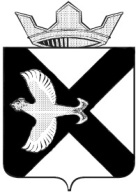 АДМИНИСТРАЦИЯМУНИЦИПАЛЬНОГО ОБРАЗОВАНИЯ ПОСЕЛОК  БОРОВСКИЙПОСТАНОВЛЕНИЕ20 июля  2015г.				    	                                                № 182п. БоровскийТюменского муниципального районаОб утверждении Положения о порядке проведения мониторинга муниципальных правовых актовВ соответствии с Федеральным законом от 06.10.2003 № 131-ФЗ «Об общих принципах организации местного самоуправления в Российской Федерации», Федеральным законом от 17.07.2009 № 172-ФЗ «Об антикоррупционной экспертизе нормативных правовых актов и проектов нормативных правовых актов», согласно методики осуществления мониторинга правоприменения в Российской Федерации, утвержденной постановлением Правительства РФ от 19 августа 2011 года № 694, Уставом  муниципального образования посёлок Боровский, в целях совершенствования работы органов местного самоуправления  муниципального образования посёлок Боровский, повышения качества и эффективности принимаемых нормативных правовых актов:1. Утвердить Положение о порядке проведения мониторинга муниципальных правовых актов согласно приложению.2. Разместить настоящее постановление на официальном сайте администрации муниципального образования посёлок Боровский в информационно – коммуникационной сети интернет.3. Климшиной С.И., заведующей сектором администрации ознакомить с Положением о порядке проведения мониторинга муниципальных правовых актов сотрудников администрации муниципального образования посёлок Боровский.2. Контроль за исполнением постановления возложить на Казанцева А.Н., заместителя главы администрации.Глава администрации                                                                               С.В.Сычева  Приложение                                                                  к постановлению администрациимуниципального образования посёлок Боровскийот 20.07.2015 № 182Положениео порядке проведения мониторинга муниципальных правовых актов1. Мониторинг муниципальных правовых актов (далее - мониторинг) предусматривает комплексную и плановую деятельность, осуществляемую администрацией  муниципального образования посёлок Боровский (далее администрация) в пределах своих полномочий, по сбору, обобщению, анализу и оценке информации для обеспечения принятия (издания), изменения или признания утратившими силу (отмены) актов муниципального образования посёлок Боровский.2. Контроль за проведением мониторинга и его организацией осуществляет заместитель главы администрации по правовым и кадровым вопросам.Проведение мониторинга обеспечивают заместители главы администрации по своим направлениям работы.Мониторинг проводится сотрудниками администрации по своим направлениям деятельности. 3. Целями проведения мониторинга являются:- приведение в соответствие с нормами федерального и регионального законодательства муниципальной нормативной базы;- выявление потребностей в принятии, изменении или признании утратившими силу муниципальных правовых актов;- устранение коллизий, противоречий, пробелов в муниципальных правовых актах;- выявление коррупциогенных факторов в муниципальных правовых актах;- повышение эффективности правоприменения.4. Мониторинг включает в себя сбор, обобщение, анализ и оценку практики применения:а) Конституции Российской Федерации;б) федеральных конституционных законов;в) федеральных законов;г) законов Российской Федерации, основ законодательства Российской Федерации, постановлений Верховного Совета Российской Федерации, Съезда народных депутатов Российской Федерации, а также постановлений и указов Президиума Верховного Совета Российской Федерации;д) указов Президента Российской Федерации;е) постановлений Правительства Российской Федерации;ж) нормативных правовых актов федеральных органов исполнительной власти, иных государственных органов и организаций, издающих в соответствии с законодательством Российской Федерации нормативные правовые акты;з) законов и иных нормативных правовых актов Тюменской области;и) муниципальных правовых актов органов местного самоуправления  муниципального образования посёлок Боровский.При осуществлении мониторинга правоприменения учитывается также практика применения нормативных правовых актов СССР и РСФСР, сохраняющих действие на территории Российской Федерации.5. Основаниями проведения мониторинга являются:- внесение изменений в федеральное и региональное законодательство;- анализ применения нормативных правовых актов муниципального образования посёлок Боровский;- получение информации прокуратуры Тюменского района в порядке ст. 9 Федерального закона «О прокуратуре Российской Федерации»;- обращения граждан, юридических лиц, индивидуальных предпринимателей, органов государственной власти, депутатов представительных органов муниципальных образований, в которых указывается на несовершенство муниципальной нормативной базы.6. При осуществлении мониторинга для обеспечения принятия (издания), изменения или признания утратившими силу (отмены) муниципальных правовых актов обобщается, анализируется и оценивается информация о практике их применения по следующим критериям:а) несоблюдение гарантированных прав, свобод и законных интересов человека и гражданина;б) наличие нормативных правовых актов Президента Российской Федерации, Правительства российской Федерации, федеральных органов исполнительной власти, органов государственной власти Тюменской области, иных государственных органов, а также муниципальных нормативных правовых актов, необходимость принятия (издания) которых предусмотрена актами большей юридической силы;в) несоблюдение пределов компетенции органа местного самоуправления и организаций при издании нормативного правового акта;г) наличие в нормативном правовом акте коррупциогенного фактора;д) неполнота в правовом регулировании общественных отношений;е) коллизия норм права;ж) наличие ошибок юридико-технического характера;з) искажение смысла положений нормативного правового акта при его применении;и) неправомерные или необоснованные решения, действия (бездействия) при применении нормативного правового акта;к) использование норм, позволяющих расширительно толковать компетенцию органов местного самоуправления;л) наличие (отсутствие) единообразной техники применения нормативных правовых актов;м) количество и содержание заявлений по вопросам разъяснения нормативного правового акта;н) количество вступивших в законную силу судебных актов об удовлетворении (отказе в удовлетворении) требований заявителей в связи с отношениями, урегулированными нормативным правовым актом, и основания их принятия.7. По результатам проведения мониторинга администрацией муниципального образования могут разрабатываться проекты муниципальных правовых актов, а также вноситься предложения в планы нормотворческой деятельности администрации и Думы муниципального образования посёлок Боровский.В случае выявления в процессе проведения мониторинга необходимости совершенствования федеральных и региональных законов и иных нормативных правовых актов предложения администрации направляются в прокуратуру Тюменского района. 8. В случае внесения изменений в федеральное и региональное законодательство, влекущих изменения муниципальной нормативной базы, мониторинг проводится в течение 30 дней с момента издания федерального или регионального закона.В случае, если основаниями к проведению мониторинга являлись обращения граждан, юридических лиц и индивидуальных предпринимателей, органов государственной власти, депутатов представительных органов муниципальных образований, а также информации межрайонной прокуратуры в порядке ст. 9 Федерального закона «о прокуратуре Российской Федерации», мониторинг осуществляется в течение 30 дней со дня их поступления. О результатах проведения мониторинга в указанных случаях сообщается обратившемуся лицу.